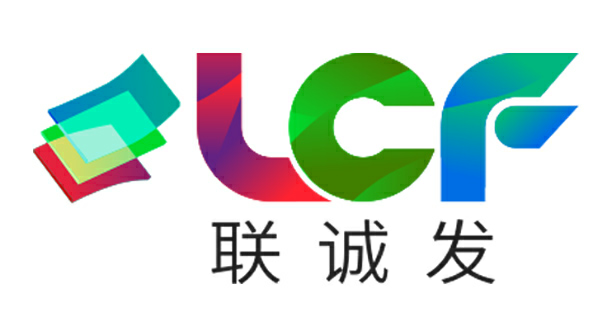 LED显示屏规格书深圳市联诚发科技股份有限公司SHENZHEN LCF TECHNOLOGY CO.,LTD.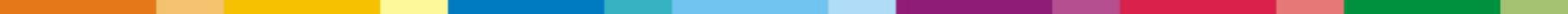 公司地址：深圳市宝安区宝安大道（固戌）联诚发声光电智慧产业园联系电话：0755-29173088资料传真：0755-29173089 国内网址：www.lcf-led.cn国外网址： www.lcf-led.comP4.81模组技术参数二、压铸箱体技术指标箱体实物特写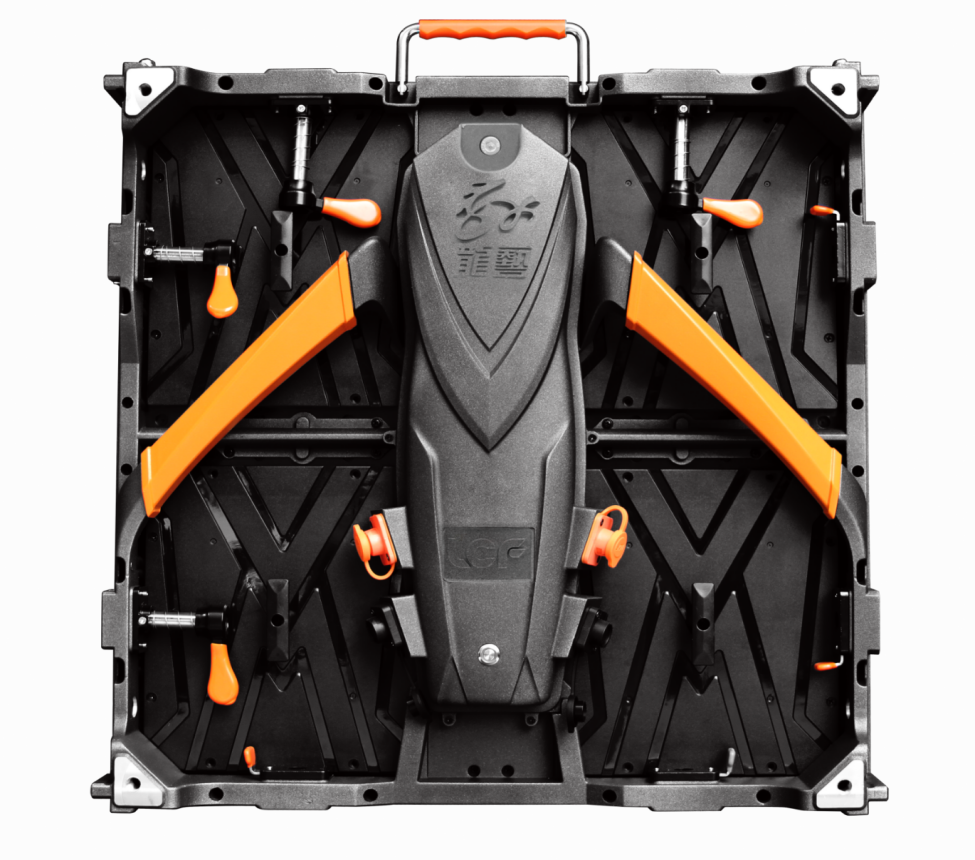 编    号RO4.81类    型P4.81户外全彩整体封装LED显示屏技术咨询4006188884序号技术项目细则规格参数1像素规格1R1G1B 三合一2SMD19213像素间距4.81mm4模组像素52 x 525核心波长R：620~625nm，G：525~527.5nm，B： 462.5~465nm6像素密度43264/m27屏幕亮度>4000nit, @白屏8灰度等级16384级9扫描驱动方式1/13扫描，恒流驱动10刷新频率>3840Hz11可视角度X>140度，Y>140度12最佳视离4~40米13亮度调节能力等级64级14亮度调节方式芯片电流程控或PWM15控制系统传输主机同步映射+主控卡+DVI显卡+光纤传输或RJ45+DVI/HDMI接口16多媒体视频处理器支持和各种媒体格式17工作电压5V18使用功率45W19使用寿命>100,000小时20外壳材质PC21模组重量720g22环境温度，湿度-20℃~+50℃, RH=40~90%23LED封装安普光（铜线）24灯面防护整体镀模封装工艺（防撞设计）25驱动芯片ICN2053（可选）26PCB参数FR4/1.6MM/4层板27安全规范及认证CE，UL，CCC，ROHS序号技术项目细则规格参数1箱体尺寸（长×高×厚）500 ×500 ×882显示分辩率104x1043输入电压AC110~220V10%, 50~60Hz,单相4外壳材质压铸铝箱5功率密度最大1000W/ m2，平均350-450W/ m2与亮度及显示内容有关6箱体重量<8.4Kg7IP等级室外，IP658灯面防护整体镀模封装工艺（防撞设计）9散热方式自然对流+外壳传导10环境温度，湿度-20℃~+50℃, RH=40~90%11安全规范及认证CE，UL，CCC，ROHS